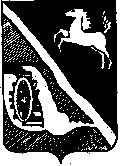 Дума Шегарского районаТомской областиРЕШЕНИЕс. Мельниково 20.10.2020г.                                                                                        № 13                    О формировании состава комитета по социальным вопросам и молодежной политики Думы Шегарского района         Руководствуясь пунктом 6 статьи 27 Устава муниципального образования «Шегарский район»,  пунктом 2 статьей 10 Регламента Думы Шегарского района.ДУМА ШЕГАРСКОГО РАЙОНА РЕШИЛА:Включить в состав  комитета  по социальным     вопросам и молодежной политики  депутатов Думы Шегарского района согласно поданным заявлениям:Бенделев В.В.Филимонов А.А.Сутулова Н.А.Нистерюк Л.И.Тулинская С.Л.Иванов В.И.Председатель Думы Шегарского района                                  Л.И. Нистерюк       